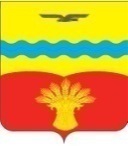 АДМИНИСТРАЦИЯ МУНИЦИПАЛЬНОГО ОБРАЗОВАНИЯ НОВОЮЛАСЕНСКИЙ СЕЛЬСОВЕТКРАСНОГВАРДЕЙСКОГО РАЙОНА ОРЕНБУРГСКОЙ ОБЛАСТИП О С Т А Н О В Л Е Н И Е15.05.2024                                                                                                              № 60 -пс. Новоюласка0б утверждении перечня муниципальных программ муниципального образования Новоюласенский сельсовет Красногвардейского района Оренбургской областиВ соответствии  со статьей 179 Бюджетного кодекса Российской Федерации, постановлением администрации муниципального образования Новоюласенский сельсовет Красногвардейского района от 01.09.2023 № 49-п «Об утверждении Порядка разработки, реализации и оценки эффективности муниципальных программ муниципального образования Новоюласенский сельсовет Красногвардейского района Оренбургской области», Уставом муниципального образования Новоюласенский сельсовет  Красногвардейского  района Оренбургской области: 1.Утвердить Перечень муниципальных программ муниципального образования Новоюласенский сельсовет Красногвардейского района Оренбургской области согласно приложению.2.Установить, что указанный в пункте 1 настоящего постановления перечень муниципальных программ применяется к правоотношениям возникающим с 01.01.2024 года.3.  Установить, что настоящее постановление вступает в силу со дня его подписания и подлежит размещению на сайте муниципального образования Новоюласенский сельсовет Красногвардейского района Оренбургской области в сети «Интернет».  4. Контроль за исполнением настоящего постановления оставляю за собой. Глава сельсовета                                                                                С.Н.БисяеваРазослано: в дело, финансовому отделу администрации района, бухгалтеру МКУ «Центр бюджетного учёта и отчётности», прокурору района.                                                                               	Приложение                                                                              к постановлению                                                                                      администрации муниципального образованияНовоюласенский сельсоветКрасногвардейского районаОренбургской области                                                                                           от 15.05.2024 № 60-пПеречень муниципальных программ муниципального образованияНовоюласенский сельсовет Красногвардейского района Оренбургской области№п/пНаименование программыСрок реализации, годОсновные направленияОтветственные исполнители1Устойчивое развитие территории муниципального образования Новоюласенский сельсовет Красногвардейского района Оренбургской областиСогласно паспорта программыУлучшение условий жизнедеятельности на территории муниципального образования Новоюласенский  сельсовет; сбалансированное, комплексное развитие территории муниципального образования Новоюласенский сельсовет; долговременное, экономически эффективное развитие сельских территорий;повышение уровня и качества жизни сельского населения.Администрация мо Новоюласенский сельсовет Красногвардейского района Оренбургской области2Комплексное развитие жилищно-коммунальной инфраструктуры и повышения уровня благоустройства  на территории муниципального образования Новоюласенский сельсовет Красногвардейского района Оренбургской областиСогласно паспорта программыОбеспечение устойчивого функционирования систем коммунального хозяйства;- комплексное решение проблем благоустройства территории поселения.Администрация мо Новоюласенский сельсовет Красногвардейского района Оренбургской области3Об утверждении программы комплексного развитиятранспортной инфраструктуры Новоюласенского сельсоветаКрасногвардейского района Оренбургской области на 2024-2030годыСогласно паспорта программыПовышение комплексной безопасности и устойчивости транспортной системыАдминистрация мо Новоюласенский сельсовет Красногвардейского района Оренбургской области